GA 2 – LIBYEN    Konflikten mellan general Khalifa Haftar och den FN-stödda regeringen i Tripoli har inneburit både markstrider och angrepp från luften. Libyen har befunnit sig i ett kaotiskt läge sedan 2011 då dess ledare och diktator Gaddafi avsattes och mördades. Nato ingrep tidigare samma år efter ett beslut i säkerhetsrådet där USA, Frankrike och Storbritannien var drivande.Det finns en FN-stödd fredsprocess med hopp om att parlaments- och presidentval skall kunna hållas i landet den 24:e december 2021. FN:s politiska uppdrag i Libyen UNSMIL uppmanar samtliga aktörer och myndigheter i landet att arbeta för genomförandet av ett demokratiskt val. Både den förre ledaren Gaddafis son Saif al-Islam och general Haftar väntas ställa upp i presidentvalet. Den inre oron och oenigheten i landet fortsätter.  Civila i Libyen har drabbats hårt. Hundra tusentals flyktingar och migranter befinner sig i Libyen enligt IOM (Internationella migrationsorganisationen). På Tripolis gator befinner sig mycket utsatta människor som utnyttjas i slavarbete, ekonomisk och politisk utpressning. Tusentals sitter frihetsberövade i så kallade migrantförvar. Migranter försöker ta sig till Europa. Kustbevakningen i Libyen har i uppdrag av EU att stoppa alla flyktförsök. Människosmugglare och kriminella nätverk utnyttjar situationen och opererar sedan länge i landet. De människor som anländer till Europa är både migranter och flyktingar. Flyktingar är skyddade i folkrätten, främst 1951 års flyktingkonvention. Den ålägger stater att erbjuda flyktingar skydd och ge dem ett värdigt liv. Libyen har inte anslutit sig till flyktingkonventionen. Det finns olika slags grupper av islamister i Libyen där vissa grupper av jihadister har kopplingar till de kriminella organisationerna i landet eller terroristnätverk som al-Qaida och IS. ATT FUNDERA ÖVER med utgångspunkt i vad Era länder anser bör göras (eller inte) i Libyen, en stat i kollaps där människor inklusive migranter och flyktingar är mycket utsatta;Läs på om den aktuella situationen i Libyen! Läs på vad FN redan gör (vill och försöker göra) samt uppmanar andra aktörer att göra!Vad kan och bör göras av FN? Tillsammans med andra FN-organ? Vad bör vara staternas och andra relevanta aktörers ansvar och roll? Förankra Era ställningstaganden och förslag till lösningar i Ert lands utrikes- och säkerhetspolitik, i FN:s mål och folkrätten! Vilka olika slags åtgärder kan och bör aktualiseras i Libyen? Tips på källor https://www.ui.se/landguiden/lander-och-omraden/afrika/libyen/https://unsmil.unmissions.org/mandatehttps://reliefweb.int/organization/unsmilhttps://dppa.un.org/en/mission/unsmilhttps://www.securitycouncilreport.org/whatsinblue/2021/09/libya-vote-on-un-support-mission-in-libya-unsmil-mandate-renewal.phphttps://www.securitycouncilreport.org/un-documents/libya/https://lakareutangranser.se/vad-vi-gor/har-arbetar-vi/libyenhttps://www.wilsoncenter.org/article/libya-2021-islamists-salafis-jihadishttps://www.aa.com.tr/en/europe/merkel-assures-libyan-leader-of-continued-german-support/2380161#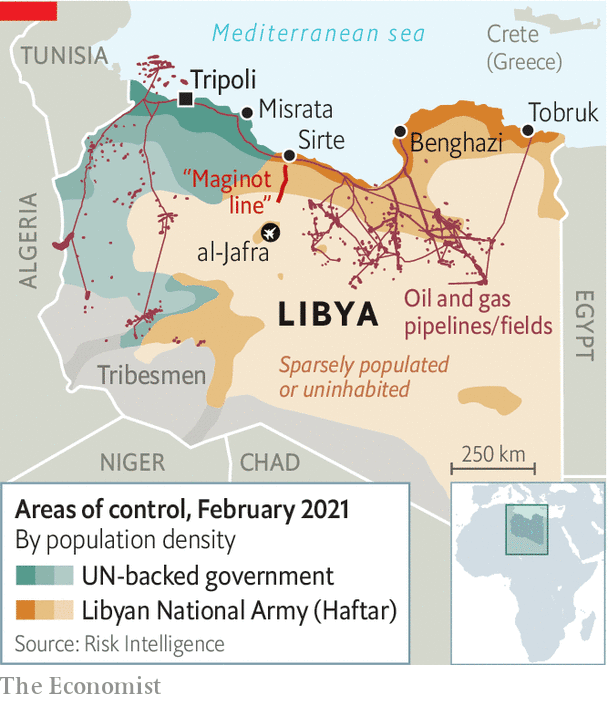 